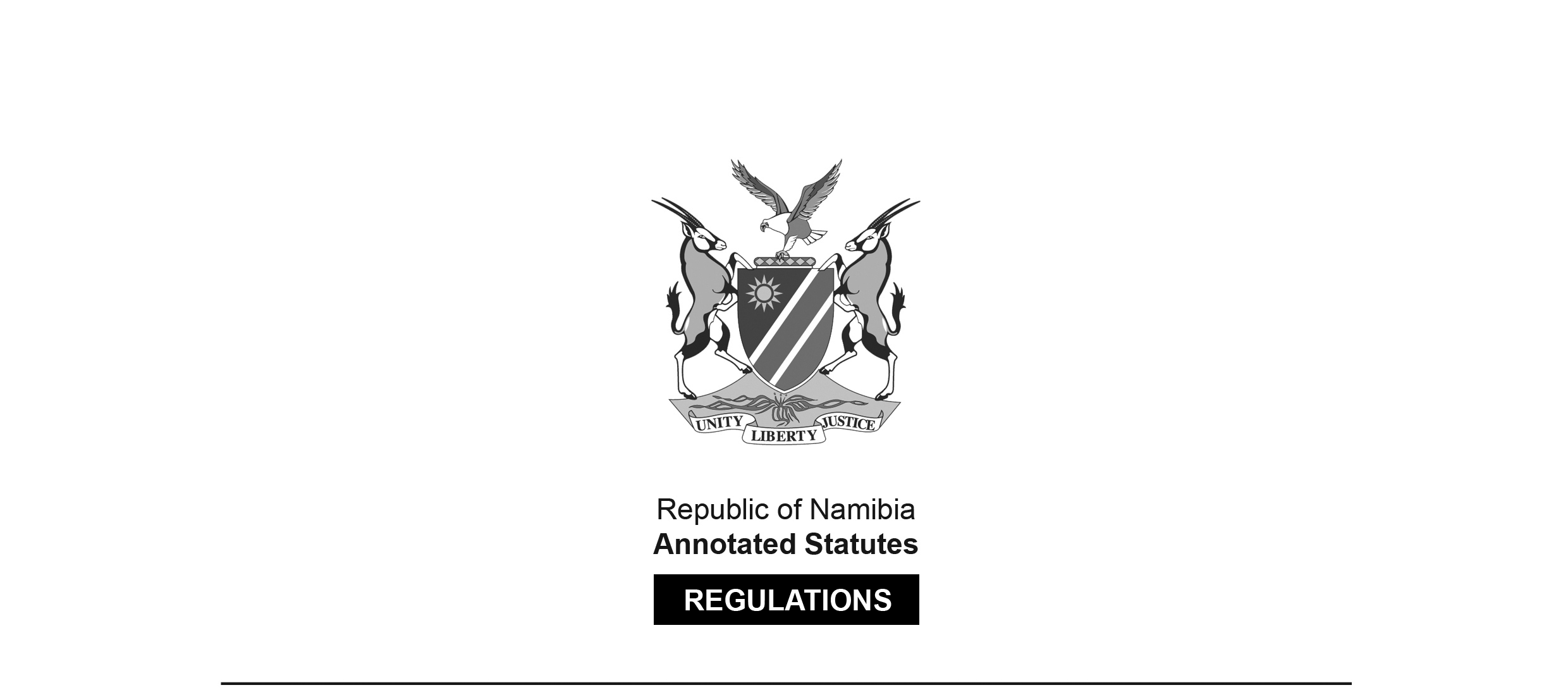 REGULATIONS SURVIVING IN TERMS OFNursing Act 8 of 2004section 65(2)Nursing Professions Act, 1993: Regulations relating to the Advanced Diploma in Nursing EducationGovernment Notice 194 of 2000(GG 2392)came into force on date of publication: 7 August 2000These regulations were made on the recommendation of the Nursing Board in terms of section 48 of the Nursing Professions Act 30 of 1993, which was repealed by the Nursing Act 8 of 2004. Pursuant to section 65(2) of the Nursing Act 8 of 2004, any regulation made under the repealed legislation must be regarded as having been made in terms of the corresponding provision of the Nursing Act 8 of 2004, insofar as it is not inconsistent with that Act.ARRANGEMENT OF REGULATIONS1.	Definitions2.	Conditions for approval of nursing school3.	Curriculum for course of study4.	Duration of course of study5.	Requirements for admission to course of study6.	Accent in teaching of subjects7.	Requirements for admission to examinations8.	Completion and termination of course of studyDefinitions1.	In these regulations, unless the context otherwise indicates, a word or expression defined in the Act has a corresponding meaning, and -“course of study” means a programme of education and training approved in terms of section 12(3) of the Act, leading to a qualification which confers on the holder of that qualification the right to register an additional qualification in nursing education in terms of section 25 of the Act;“nursing school” means a department or subdepartment of a university which offers professional nursing education at basic and post-basic level;“student” means a student enrolled for the course of study; and“the Act” means the Nursing Professions Act, 1993 (Act No. 30 of 1993).[The Nursing Professions Act 30 of 1993 has been replaced by the Nursing Act 8 of 2004.]Conditions for approval of nursing school2.	The Board may under section 12(3) of the Act approve a department or subdepartment of a university as a nursing school, if the Board is satisfied that the tuition or training intended to be offered in relation to the course of study by that department or subdepartment complies with the minimum requirements of the curriculum and the standards of education and examinations prescribed by these regulations.Curriculum for course of study3.	(1)	The curriculum for the course of study shall consist of the following subjects:(a)	science, ethos and professional practice of nursing;(b)	theory and principles of nursing education, including educational psychology;(c)	theory and principles of the nursing education process, including practical training in nursing school administration and educational technology;(d)	the didactics and study and the presentation of at least fifteen periods of classroom and clinical teaching in one of the following nursing speciality fields:(i)	general nursing science;(ii)	psychiatric nursing science;(iii)	midwifery science;(iv)	community nursing science; and(v)	such other speciality fields of nursing as the Board may approve;(e)	not less than two of the following subjects:(i)	anatomy;(ii)	physiology;(iii)	chemistry and physics applied to the health sciences;(iv)	psychology; and(f)	at least one of the subjects referred to in paragraph (e) and one nursing speciality field selected from those referred to in paragraph (d) which has not already been selected under paragraph (d).(2)	The contents of the subjects may, subject to the provisions of subregulation (3), be presented -(a)	as separate courses;(b)	on an integrated basis; or(c)	as modules.(3)	The contents of the course of study shall in its entirety not be less than the prescribed minimum for each subject referred to in subregulation (4).(4)	The contents of each subject shall be equivalent to at least 90 teaching periods.Duration of course of study4.	(1)	The duration of the course of study shall not be less than one year, and the course of study shall be undertaken on a full-time basis.(2)	Where a student transfers from one nursing school to another, that student shall, unless the Board determines otherwise, commence the course of study afresh.Requirements for admission to course of study5.	Any person who wishes to register for the course of study shall be required to(a)	hold a grade 12 certificate or any other equivalent qualification;(b)	hold a diploma in general nursing science or midwifery science;(c)	have at least two years’ experience as a registered nurse;(d)	have been granted permission by the Board to do the course; and(e)	together with his or her application for admission, furnish the nursing school concerned with proof of his or her registration as a nurse or midwife with the Board.Accent in teaching of subjects6.	In the teaching of the subjects referred to in regulation 3, the accent shall fall on the development of educational knowledge and skills for dealing with post­secondary educational situations.Requirements for admission to examinations7.	(1)	A student shall be admitted to the examinations, if the student -(a)	has completed the prescribed period of training for the course of study by the end of the month in which the examinations are conducted;(b)	is, according to the assessment by the nursing school at which the course of study is undertaken, competent and suitable for admission, in respect of attitude, approach, insight, knowledge and skills; and(c)	has at the commencement of the examination period completed the subjects listed in regulation 3 (1).(2)	Every nursing school shall conduct examinations for the course of study in accordance with the regulations concerning examinations of the University of Namibia.Completion and termination of course of study8.	(1)	If a student -(a)	successfully completes the course;(b)	for any reason withdraws from the course before completing it; or(c)	is transferred to another nursing school,the person in charge of the nursing school concerned shall notify the Board of that fact.(2)	The notice referred to in subregulation (1) shall contain a record of the theoretical and clinical training which the student concerned has undergone.